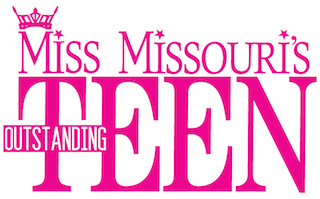 2020 SCHOLARSHIP RULES & REGULATIONS1) Scholarship Usage: Contestants may submit invoices for payment directly for the provider of the educational service or may submit a receipted bill and request reimbursement. All invoices and receipts must be originals. Contestants may not request payment or reimbursement for expenses, which are or have been covered through any other financial aid source other than student loans, which meet the provisions of paragraph #5 below. Contestants should be aware of the following: Amounts received, as scholarship payments, are taxable income to the extent that they exceed “Qualified Tuition and Related Expenses.” Qualified Tuition and Related Expenses include tuition and fees required for enrollment or attendance of a student at an educational organization, including fees, books, supplies, and equipment required of all students in the particular course of instruction. Incidental expenses such as room and, travel, research, clerical help and equipment and other resources not required for enrollment, attendance or for an instructional course may not be considered related expenses and may be includable as taxable income. A contestant should consult a tax adviser to determine if the scholarship payments received are taxable. Payment of all approved expenditures will be made directly to the college, university or other accredited institution unless paid receipts and/or copies of canceled checks are furnished which qualify the expense for reimbursements to the payer or scholarship contestant. 2) Requesting Usage: Requests for scholarships are processed by MISS MISSOURI PAGEANT (MMP) upon written receipt of statements from colleges and schools or from the contestant for other educational expenses. All statements and invoices must be accompanied by a cover letter from the contestant. Requests for computer or musical equipment will be considered only if the college or school states in writing that it is a mandatory requirement in order for the contestant to complete the coursework. The contestant may be reimbursed for this expense provided the contestant submits either a letter from the school stating the mandatory requirements or a list of course requirements. There will be a $2000.00 cap on computer equipment and this type of expense will only be reimbursed only once. Computer software is not a reimbursable item. The original bill of sale must be submitted as well as the original credit card receipt or a copy of the canceled check. Requests for payment for other educational expenses, e.g. private instructors or coursework not related to an accredited college, university or other accredited institution four year college or university must be pre-approved by the Scholarship Committee and will be recommended only if the contestant is enrolled in school at an accredited institution at least part time or is taking the course as a continuing education unit. 3) Reimbursement Guidelines: Reimbursements for room and board will generally be made to the educational institution and such request must be accompanied by appropriate documentation from the educational institution evidencing the charges for same. If the contestant has already made payment for this expense to the educational institution, reimbursement may be made with the appropriate documentation. Contestants must maintain at least 12 credit hours as a full-time student or 9 credit hours part-time status to qualify. Reimbursements do not cover key fees or deposits. Utilities (electric, gas, cable, phone, etc.) are also not covered. It is the contestant’s obligation to determine whether the scholarship, in whole or part, is includable in gross taxable income, regardless of whether a Form 1099 has been issued by either Miss Missouri Scholarship Pageant or Mexico Community Foundation. Contestants are encouraged to consult a tax advisor regarding the taxability of the scholarship payments. 4) Priority of Level in Usage: Contestants must use the scholarships won at the local level prior to applying for their state scholarship. Verification must be submitted in writing from the Local Director that all local scholarship funds for this contestant have been paid. Request for computer equipment was discussed in Item 2. The request for an exception must be submitted in writing to the Scholarship Committee for consideration. 5) Student Loans: Scholarships may be used for outstanding/unpaid student loan obligations provided the contestant has satisfactorily completed the coursework for which the loan was obtained. In all cases, requests much include a current bill from the lender showing a current address, a copy of the promissory note showing that the contestant is either the primary or secondary payer of the obligation, and an official transcript showing completion of the coursework. 6) Usage for Future Expenses and Forfeitures: Scholarships may be used for future educational expenses. Contestants must begin use of their scholarships within one (1) year of the date of high school graduation.  If a contestant has no activity in her scholarship account during this period, the funds in her account will be forfeited. If a contestant forfeits any money from her scholarship award at the local level, her award at the state level will automatically be forfeited. Scholarships, which have been forfeited, will remain in the scholarship account for future awards. 7) Cash Awards: NO cash awards will be made. MMP RESERVES THE RIGHT TO AMEND AND OR MODITY THE FOREGOING SCHOLARSHIP RULES AND REGULATINS AT ANY TIME WITHOUT NOTICE.
All bills and correspondence relative to the scholarship awards should be directed to: Molly Hanley, Chairman Scholarship Committee; Miss Missouri Pageant P.O. Box 351 Mexico, MO 65265. molly.hanley@poet.comContestant signature & title:  __________________________________________________    (Contestant Signature) MISS             OUTSTANDING TEEN(title)Contestant Parent signature: _______________________ _______________________ 